[201820182018ERUH MESLEK YÜKSEKOKULUSTRATEJİK PLANI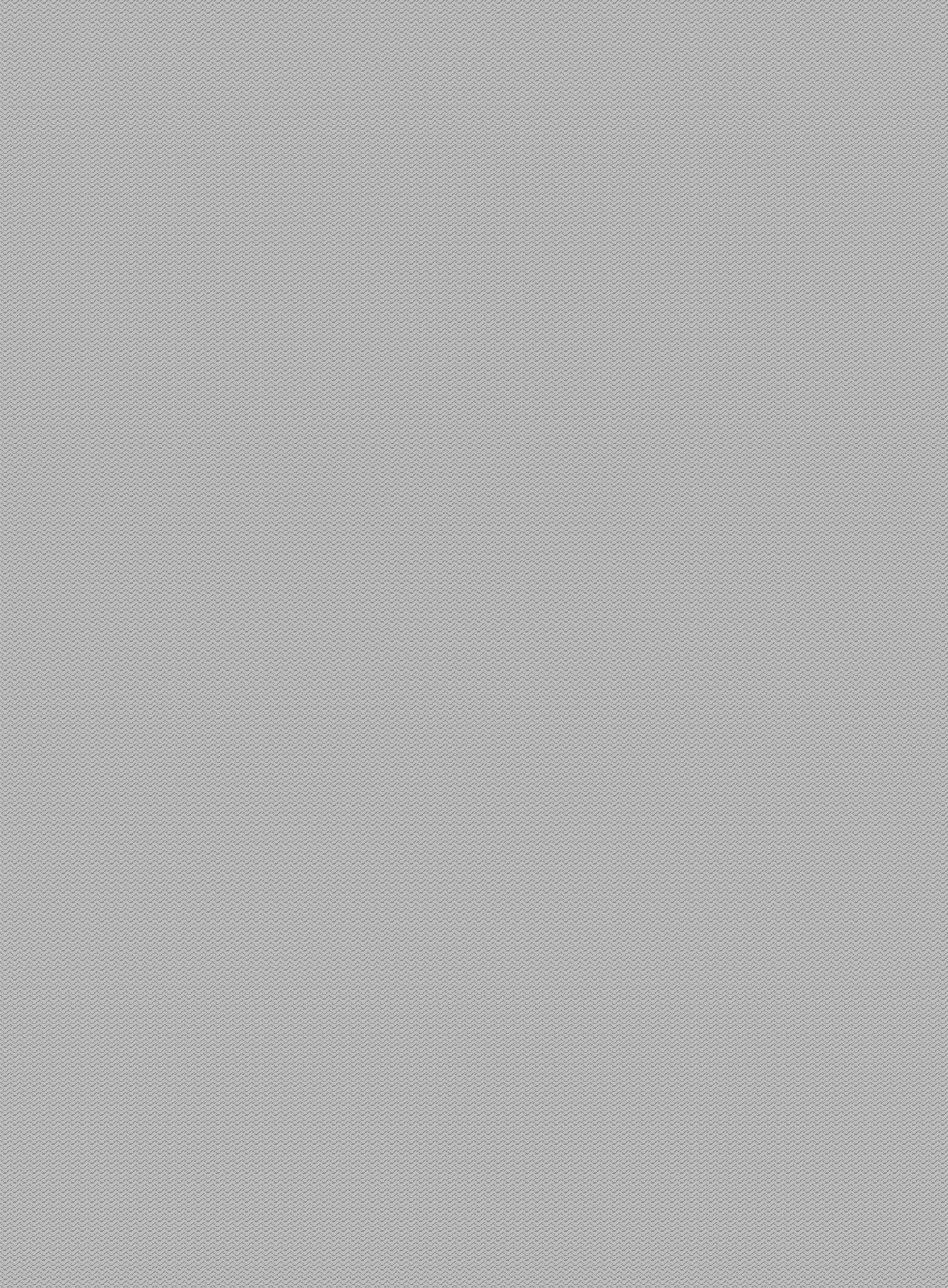 SİİRT ÜNİVERSİTESİSİİRT ÜNİVERSİTESİERUH MESLEK YÜKSEKOKULUSTRATEJİK PLANI (2018 / 2022)ERUH 2018SUNUŞSiirt Üniversitesi Eruh Meslek Yüksekokulu Türkiye’nin örnek bir Eğitim – Öğretim kurumu olma yolunda çalışmalarını sürdürmeye ve alanıyla ilgili gelişmeleri hizmetlerine eklemeye devam etmektedir. Sahip olduğumuz modern altyapı ve öğretim elemanı kadromuzla bünyemizde yer alan üç programın (Organik Tarım, Sosyal Hizmetler ve Çocuk Gelişimi) Eğitim – Öğretim Faaliyetlerine nitelik ve nicelik bakımından yenilerini (Harita ve Kadastro, Büro Yönetimi ve Yönetici Asistanlığı ve Yaşlı Bakımı) ekleyerek faaliyetlerimize devam etmekteyiz.Yüksekokulumuz Programlarında yenileştirme çalışmalarını,	hem	ulusal	düzeyde sürdürülmekte olan Mesleki Yükseköğretimde Yeniden Yapılanma Çalışmaları hem de Siirt Üniversitesinin	“Bologna	Süreci” kapsamında	“Program Geliştirme Çalışmaları” çerçevesinde “Süreç Basamakları İzlencesine” paralel olarak sürdürülmüştür. Bu çalışmalar tamamlanmış müfredat programlarımız ders içerik ve kredileri ile ulusal ve uluslararası standartlarla uyumlu hale getirilmiştir.Yüksekokulumuzun öncelikli hedefi, yakın gelecekte çeşitli programlar ile birlikte daha çok bölge insanına Meslek Yüksekokulda okuma fırsatı vermektir. Aynı zamanda bölgedeki tarımsal faaliyetlerle birlikte sosyal çalışmaların bilim ve teknik gelişmeler ışığında günümüz şartlarının gerektirdiği her türlü yeterliliğe sahip kalifiye eleman yetiştirme ve buna paralel olarak kaliteli bir üretime ulaşmak bulunmaktadır.Yüksekokulumuzun ana hedefleri bölgenin gereksinmelerine yönelik modern eğitim hizmetlerini sürdürmek ve bölge insanın Yükseköğrenim görmesine yönelik gerekli fırsatları yaratmak ve çağdaş eğitim-öğretim niteliklerini sürekli kılmaya devam etmektir.Çalışmalar süresince emeği geçenlere şükranlarımızı sunuyoruz.Öğr. Gör. Bedrettin VAROLMÜDÜRSTRATEJİK PLANLAMA SÜRECİDURUM ANALİZİTarihçeÖrgütlenmeFiziki Durum    İnsan KaynaklarıYasal Yükümlülükler ve Mevzuat AnaliziFaaliyet Alanları İle Ürün ve Hizmetlerin BelirlenmesiPaydaş AnaliziYükseköğretim Sektör AnaliziGZFT AnaliziGELECEĞE BAKIŞMisyonVizyonTemel DeğerlerStratejik Amaçlar, Stratejik Hedefler, Stratejik Performans GöstergeleriİZLEME VE DEĞERLENDİRMESTRATEJİK PLANLAMA SÜRECİ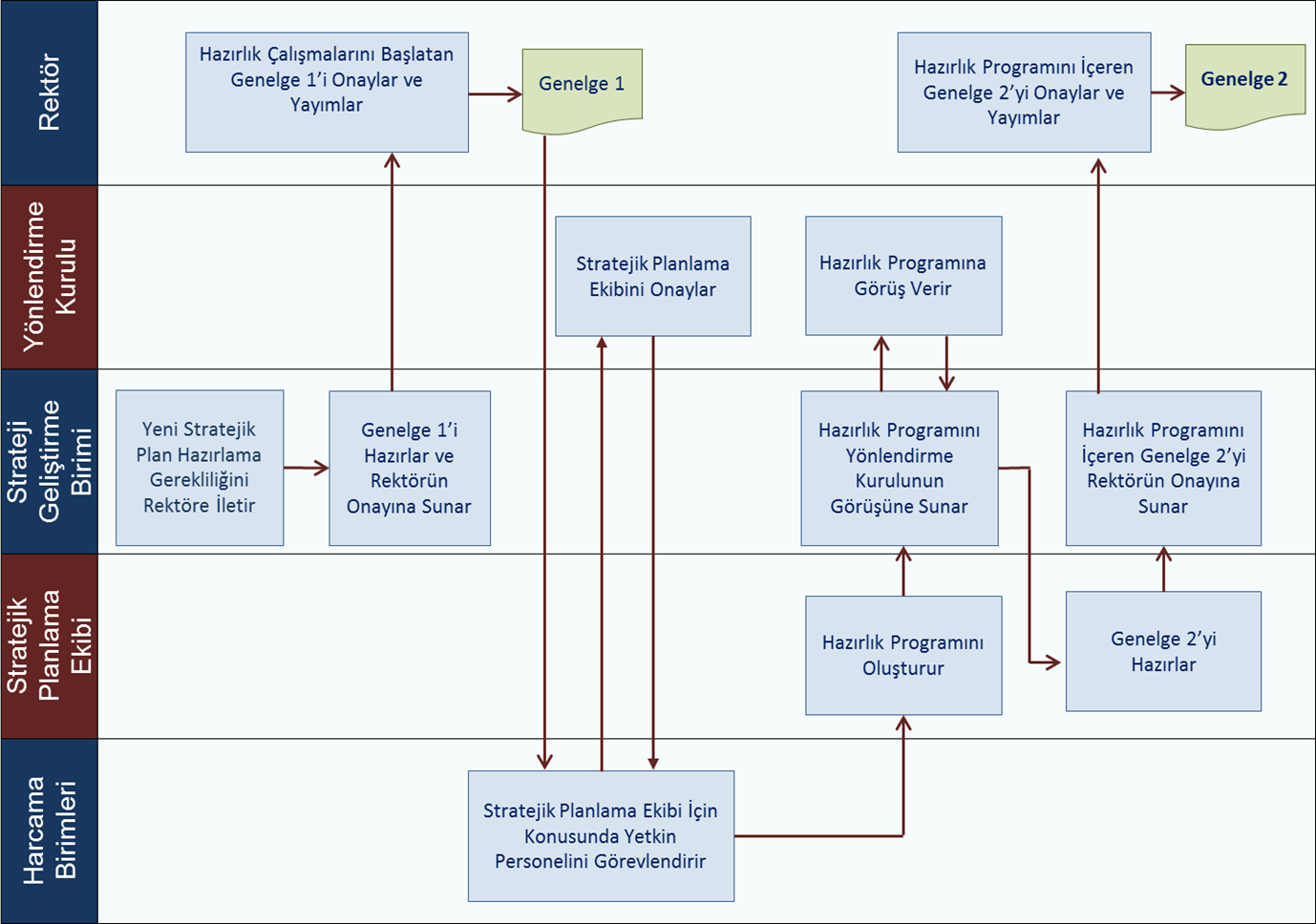 Eruh Meslek Yüksekokulu Birim Stratejik Plan Ekibi 21.12.2017-07.03.2018 tarihleriarasında düzenli olarak haftalık toplantılar düzenleyerek stratejik planını oluşturmuştur.DURUM ANALİZİTarihçeMeslek Yüksekokulumuzun açılması doğrultusunda Yükseköğretim Kurulu Başkanlığı’na öneride bulunulmuş ve Yükseköğretim Kurulu Başkanlığının 15/04/2009 ' de Siirt Üniversitesi bünyesinde 2547 sayılı kanunun 2880 sayılı kanunla değişik 7/d-2 ve 7/h maddeleriyle 3843 sayılı kanunun 4. maddesi uyarınca Eruh Meslek Yüksekokulu kurulmuştur. Organik Tarım, Antep Fıstığı Tarımı ve İşleme Teknolojisi ile Süt ve Ürünleri Teknolojisi programlarında 2010 yılında öğrenci almaya başlayan birim, 2013-2014 Eğitim-Öğretim yılından itibaren Sosyal Hizmetler normal ve ikinci öğretim olarak faaliyetlerini sürdürmüş, 2015-2016 Eğitim-Öğretim yılında Ülke genelinde  Doğu ve Güneydoğu Anadolu Bölgesi’nde ilçelerdeki tüm Meslek Yüksekokullarında İ.Ö. programları kapatılmıştır. 2015 yılında Antep Fıstığı Tarımı ve İşleme Teknolojisi ile Süt ve Ürünleri Teknolojisi programları öğrenci talebi yetersizliğinden dolayı pasif hale gelmiştir. 2016-2017 eğitim-öğretim yılında ise birimde Çocuk Gelişimi Programı da aktif hale gelerek akademik ve sosyal faaliyetlerini sürdürmektedir. [2018-2022 ERUH MESLEK YÜKSEKOKULU STRATEJIK PLANI]2. ÖrgütlenmeŞekil. 1 Birim Hiyerarşik Yönetim Şemasİdaremizin teşkilat şeması yukarıda belirtilmiştir. Organizasyon yapımız etkin olup, Meslek Yüksekokulu Müdürlüğünü  Öğr. Gör. Bedrettin VAROL, Müdür Yardımcılığı görevini Öğr. Gör. Yahya AKTU ve Öğr. Gör. Mesut SIRRI, Yüksekokul Sekreterliğini ise M. Ali AKSOY yürütmektedir. [2018-2022 ERUH MESLEK YÜKSEKOKULU STRATEJIK PLANI].Fiziki DurumEruh Meslek Yüksekokulumuz, 30.000,00 m2 üzerinde, 8.500.00 m2 kapalı olmak üzere kurulmuştur. Meslek Yüksekokulumuzda 1 adet İdari ve Eğitim – Öğretim binası 3 katlı, 1 adet 100 kişilik kız yurdu, 1 adet 350 kişilik erkek yurdu mevcuttur. Düzenli bir bahçeye ve yapılanmaya sahibiz. Binamızda 450 öğrencinin bir anda yemek yiyebileceği kapasitede bir yemekhane, çeşitli etkinliklerin yapılabildiği konferans salonu (250 kişilik), Voleybol, Basketbol, Hentbol ve Folklor çalışmalarının yapılabileceği kapasitede Kapalı spor salonu (200 seyirci), ayrıca modernizasyon çalışmaları devam eden yüzme havuzu, açık voleybol sahası ve toprak futbol sahası ile birlikte kütüphanemiz sosyal aktivite alanı olarak bulunmaktadır.Ayrıca bilimsel çalışmalarımız içinde 1 adet (40 kişi kapasiteli, tam donanımlıve projeksiyonlu) bilgisayar laboratuarı bulunmaktadır.Eğitim Alanları, Derslikler ve OfislerAdet 40 kişi kapasiteli, tam donanımlı ve projeksiyonlu sınıflar ve 1 adet (40 kişi kapasiteli, tam donanımlı ve projeksiyonlu) bilgisayar laboratuarı bulunmaktadır.Adet idari ve Akademik personel tarafından kullanılan büro, 6 Adet 40 kişi kapasiteli, tam donanımlı ve dört sınıf projeksiyonlu sınıflar, 1 adet (40 kişi kapasiteli, tam donanımlı ve projeksiyonlu) bilgisayar laboratuarı,1 adet Yemekhane, 1 Adet Kütüphane, 1 Kantin ile 2 Adet depo bulunmaktadır. [2018-2022 ERUH MESLEK YÜKSEKOKULU STRATEJIK PLANI]Sosyal AlanlarMeslek Yüksekokulumuzda 450 öğrencinin bir anda yemek yiyebileceği kapasitede bir yemekhane ve 30 kişilik Kantinimiz Mevcuttur.Yukarıdaki tabloda 201-2018 eğitim öğretim yılında yurtta kalan öğrencilerin sayısı ve odaları gösterilmektedir. Öğrenci yurtlarımız altı kişi kapasiteli odalardan oluşmaktadır. Odalar 42,29,23 ve 15 metrekare büyüklüğünde değişmektedir. Kız yurdumuzun kapasitesi 100 kişi, erkek yurdumuzun kapasitesi ise 350 kişidir. Yurdun toplam kullanım alanı ise 223 metrekaredir.Dayanıklı TaşınırlarTaşınır Malzeme ListesiBilgi ve Teknolojik Kaynaklarİnsan KaynaklarıAkademik PersonelAkademik Personelin Yaş İtibariyle DağılımıAkademik Personelin Hizmet Süresine Göre Dağılımıİdari Personelİdari Personelin Eğitim Durumu [2018-2022 ERUH MESLEK YÜKSEKOKULU STRATEJIK PLANI]İdari Personelin Hizmet Süreleriİdari Personelin Yaş İtibariyle DağılımıİşçilerSürekli İşçilerin Hizmet SüreleriSürekli İşçilerin Yaş İtibariyle Dağılımı [2018-2022 ERUH MESLEK YÜKSEKOKULU STRATEJIK PLANI]Yasal Yükümlülükler ve Mevzuat AnaliziYasal yükümlülükler açısından bakıldığında üniversitemizin amaç ve ilkeleri 2547 sayılı Yükseköğretim Kanunu’nun 4. ve 5. maddelerinde açıkça belirtilmiştir. Üniversitemiz tarafından sunulan hizmetin nitelik ve niceliği de yine aynı Kanun’un 12. maddesinde tarif edilmiştir. Kanunda belirlenen bu amaçlar doğrultusunda Meslek Yüksekokulumuzun sorumlulukları ise şunlardır:Üniversite, sivil toplum, iş dünyası, diğer kuruluşlarla işbirliği ve etkileşimi sağlamak,Eşit, tutarlı, liyakati esas alan, kaynakları etkin kullanan şeffaf bir yönetim anlayışını sürekli uygulamak,Yerel, Ulusal ve Uluslar arası sorunlara yönelik araştırmalar gerçekleştirmek,Uzun vadeli hedeflere ve vizyona sahip olmak,Öğrenciler, yöneticiler, akademisyenler düzeyinde uyumlu çalışma ortamı yaratmak. Meslek Yüksekokulumuzun	yönetim	ve	organizasyonu	2547 sayılı Yükseköğretim	Kanunu hükümlerine göre belirlenmiştir.Üniversitemizin	yönetim organları	MYO	Müdürü,		MYO	Kurulu,	MYO		Yönetim Kurulu’ndan, oluşmaktadır. MYO’ da	 görev	alan	akademik	personelin	görev	ve sorumlulukları 2547 ve 2914 sayılı Kanun’da, idari personelin görev ve yetkileri ise 657 sayılı Devlet Memurları Kanunu’nda tanımlanmıştır.Faaliyet Alanları İle Ürün ve Hizmetlerin Belirlenmesi2547 sayılı Yükseköğretim Kanunu'nun 4 üncü maddesi yükseköğretimin amacını aşağıdaki şekilde belirtmektedir. Öğrencilerini;Atatürk inkılâpları ve ilkeleri doğrultusunda Atatürk milliyetçiliğine bağlı,Türk Milleti'nin milli, ahlaki, insani, manevi ve kültürel değerlerini taşıyan, Türk olmanın şeref ve mutluluğunu duyan,Toplum yararını kişisel çıkarlarının üstünde tutan aile, kültür ve millet sevgisiyle dolu,Türkiye Cumhuriyeti Devleti'ne karşı görev ve sorumluluklarını bilen ve bunları davranışhaline getiren,Hür ve bilimsel düşünce gücüne geniş bir dünya görüşüne sahip, insan haklarına saygılı, [2018-2022 ERUH MESLEK YÜKSEKOKULU STRATEJIK PLANI]Beden, zihin, ruh, ahlak ve duygu bakımından dengeli ve sağlıklı şekilde gelişmiş,İlgi ve yetenekleri yönünde yurt kalkınmasına ve ihtiyaçlarına cevap verecek, aynı zamanda kendi geçim ve mutluluğunu sağlayacak bir mesleğin bilgi, beceri ve davranış ve genel kültürüne sahip vatandaşlar olarak yetiştirmek.Türk Devleti'nin ülkesi ve milletiyle bölünmez bir bütün olarak, refah ve mutluluğunu arttırmak amacıyla; ekonomik, sosyal ve kültürel kalkınmasına katkıda bulunacak ve hızlandıracak programlar uygulayarak, çağdaş uygarlığın yapıcı, yaratıcı ve seçkin bir ortağı haline gelmesini sağlamak.Yükseköğretim kurumları olarak yüksek düzeyde bilimsel çalışma ve araştırma yapmak, bilgi ve teknolojiyi üretmek, bilim verilerini yaymak, ulusal alanda gelişme ve kalkınmaya destek olmak, yurtiçi ve yurtdışı kurumlarla işbirliği yapmak suretiyle bilim dünyasının seçkin bir üyesi haline gelmek, evrensel ve çağdaş gelişmeye katkıda bulunmaktır. [2018-2022 ERUH MESLEK YÜKSEKOKULU STRATEJIK PLANI]Paydaş Analiziİç Paydaş ListesiDış Paydaş ListesiPaydaşların Önceliklendirilmesi TablosuYükseköğretim Sektör AnaliziSektörel analizle üniversite bir bütün olarak sektör içerisinde değerlendirmeye tabitutulur. Sektörel çevre değerlendirmelerinde çevrenin üniversiteye sunduğu fırsatlarve oluşturduğu tehditler belirlenir. Bunun için sektörel analizin faktör veya değişkenleri fırsatlar ve tehditler bağlamında ele alınarak makro çevresel durumun üniversiteye nasıl yansıdığı belirlenebilir.Sektörel analiz, eğilim ve yapı olmak üzere iki analizden oluşur:Sektörel Eğilim Analizi12 [2018-2022 ERUH MESLEK YÜKSEKOKULU STRATEJIK PLANI]GZFT AnaliziGüçlü ve Zayıf Yönler.Güçlü YönlerimizAkademik ve idari personel kurum içi iletişiminin yüksek olmasıYöre halkının desteğiEruh Belediyesi ve Eruh Kaymakamlığının DesteğiÖğretim Elemanlarının niteliğinin yüksek olmasıYerleşke içinde kız ve erkek yurtlarının olmasıÇalışanların büro ve iş gereksinimlerinin karşılanmasıÖğrenci topluluklarıTeknik gezilerAkademik personelin özverili oluşu,Akademik personel ve öğrenci ilişkilerinin etkinliği,Zayıf YönlerimizAkademik ve idari personel yetersizliği   Barınma olanaklarının yetersizliğiAkademik ve idari personelin çalışacağı fiziki mekân, derslik ve laboratuar binalarınınyetersiz olmasıSosyal, kültürel ve sportif tesislerin yetersiz olması 5- İlçenin sosyo-ekonomik olanaklarının yetersizliği6- Kütüphane hizmetlerinin yetersiz olmasıFırsatlar ve TehditlerFırsatlarMülki ve yerel yönetimler ile sivil toplum kuruluşlarının Meslek Yüksekokuluna destek vermesiÜniversitenin akademik personeline kuruluş geliştirme ödeneği verilmesiMevcut idari ve akademik personelin gelişime açık, genç ve dinamik olması													14 [2018-2022 ERUH MESLEK YÜKSEKOKULU STRATEJIK PLANI]TehditlerAkademik personelin devamlılığının sağlanamama riski,Akademik ve İdari personelin ilçemizdeki sosyal yaşam ile ilgili beklentilerininkarşılanamaması,Kredi Yurtlar kurumuna ait yurdun bulunmamasıMerkez Kampus olanaklarından yeterince yararlanamamanın getireceği bilimsel, sosyal ve kültürel zorluklarÖn lisans mezunlarının kamudaki istihdam sayısının azalmasıGELECEĞE BAKIŞMisyonMeslek Yüksekokulumuzun varlık nedeni, bilimsel bilgi ışığında, değişime ve gelişmeye açık, toplumsal duyarlılık ve sorumluluğu olan, sorun çözme yetenekleri gelişmiş, bilgiye erişme yöntemlerini öğrenmiş, Ulusal ve/veya uluslararası standartlarda tarımsal ve endüstriyel analizleri yapabilen, hizmet alanının gerektirdiği bilgi ve beceri ile donanmış, Atatürk İlke ve Devrimlerini rehber edinmiş, çağdaş, demokratik, laik ve sosyal hukuk devleti ilke ve değerlerine bağlı meslek elemanları yetiştirmektir.VizyonMeslek Yüksekokulumuzun vizyonu, 21. yüzyılda hızla değişen, gelişen bilimsel ve sosyal koşullara kolayca adapte olan, üst düzey bilgi ve becerilere sahip, takım çalışmasına ve paylaşım kültürüne yatkın, halk sağlığına, çevre sorunlarına ve mesleki etik sorumluluklarına duyarlı, inisiyatif sahibi, tarım ve endüstri alanlarında lider ve öncü eğitim kurumu olmaktır.Temel DeğerlerTarafsızlıkEşitlikPaylaşımcılıkKatılımcılıkHoşgörülükVerimlilik [2018-2022 ERUH MESLEK YÜKSEKOKULU STRATEJIK PLANI]ÇevrecilikBilimsellikEtik Değerlere UyumAdaletEvrensellikStratejik Amaçlar- Stratejik Hedefler- Stratejiler- Performans GöstergeleriStratejik Amaç 1 - Eğitim-Öğretim Alanının İyileştirilmesiHedef 1.1.: Eğitim öğretim programlarının geliştirilmesi ve iyileştirilmesiPerformans Göstergesi 1.1.: YGS ile Meslek Yüksekokulumuzu tercih eden öğrenci sayısıve hizmet verilen hedef kitlemizin artmasıFaaliyet 1.1.1.: Öğrencilere yönelik sosyal, kültürel ve sportif etkinlikler yapılması.Strateji 1.1.1.: Sosyal, kültürel ve sportif etkinlik sayısını artırmakFaaliyet 1.1.2: Bilgi kaynağı kütüphane olanaklarının zenginleştirilmesiStrateji 1.1.2: Öğrencilerin kütüphane veritabanı oluşturmak ve kullanmasını sağlamakFaaliyet   1.1.3:	Önlisans programlarının genişletilmesi, etkinleştirilmesi, yeniprogramlarının açılmasına yönelik hazırlıklar yapmakStrateji	1.1.3:Meslek	Yüksekokulumuzda	yeni	programlar	açmak, öğrenci kontenjanlarını artırmakFaaliyet 1.1.4: Açık olan Çocuk Bakımı ve Gençlik Hizmetleri Bölümü, ÇocukGelişimi Programına gerekli öğretim elemanları ataması yapmakStrateji 1.1.4: Gerekli Öğretim Elemanı alımı için çalışmaları hızlandırmakStratejik Amaç 2: Fiziksel Altyapısının İyileştirilmesi ve Paydaşlarımızla İlişkilerin GeliştirilmesiHedef 2.1.: Derslik ve Laboratuarların İyileştirilmesiPerformans Göstergesi 2.1.: Derslik ve Laboratuarlara yapılan harcama tutarı [2018-2022 ERUH MESLEK YÜKSEKOKULU STRATEJIK PLANI]Faaliyet	2.1.1.:	Mevcut laboratuarların bakım, onarım	ve donanımla	ilgili eksikliklerinin belirlenerek, yatırım bütçesinde ödenek ayrılmasıStrateji 2.1.1.: Laboratuarların iyileştirilmesi ve gerekli cihazların alınmasını sağlamakFaaliyet 2.1.2.: Dersliklerin teknolojik donanımlarının tespit edilmesiStrateji 2.1.2.: Tüm derslikler için akıllı tahta ve projeksiyon cihazı alınmasıHedef	2.2.:	Üniversitenin bilişim ağı,	kütüphane	ve	dokümantasyon	alt yapısının geliştirilmesiPerformans Göstergesi 2.2.: Üniversitemiz birimleri web sayfalarının izlenme oranı vekullanıma sunulan yayınların sayısıFaaliyet 2.2.1: Süreli yayın ve dergilerden faydalanmakStrateji 2.2.1: Ulusal ve uluslararası süreli yayınlara abone olmakFaaliyet 2.2.2: Kütüphanede süreli yayın tarama, veri tabanı, bilgisayar ve internet hizmetinin sunulması için gerekli alt yapının geliştirilmesiStrateji 2.2.2: Kütüphanedeki bilgisayar ve internet olanaklarını artırmakFaaliyet 2.2.3: Kütüphanedeki kitapların tasnif edilerek, eksikliklerin belirlenmesi veihtiyaçların bütçeden satın alınmasıStrateji 2.2.3: Mevcut kitap sayısının her yıl artırılmasıHedef 2.3: Kamu kurumları, medya ve sivil toplum kuruluşlarla ilişkilerin geliştirilmesi Performans Göstergesi 2.3.: Kamuoyu ve Yerel Yönetimler nezdinde yapılan tanıtım ve toplantı sayısıFaaliyet 2.3.1:İlçemizde düzenlenen sosyal ve kültürel etkinliklerin takip edilmesiStrateji 2.3.1: Üniversite olarak sosyal ve kültürel etkinliklere aktif katılım ve desteksağlanmasıİZLEME VE DEĞERLENDİRMEStratejik planının izlenmesi ve değerlendirilmesi stratejik planının başarısı için oldukça önemlidir. İzleme ve değerlendirme, planın uygulanmasında karşılaşılacak zorlukları ortadan kaldıracağı gibi ilgililerin hesap verme sorumluluğu ilkesinin hayata geçirilmesini de destekleyecektir.Ayrıca izleme ve değerlendirme süreci, kurumsal öğrenmeyi ve sürekli iyileştirmeyi de sağlayacak ve şeffaflık ilkelerine katkıda bulunacaktır. Stratejik Planda ortaya konulan ve 2018-2022 dönemine yönelik hedeflere ilişkin gerçekleşmeler sistematik olarak takip edilecek ve raporlanacaktır.Faaliyet gerçekleşmeleri, zamanlama ve hedeflere uygunluk bakımından incelendikten sonra stratejiler ve faaliyetler planlandığı şekilde gerçekleşiyorsa, Plan doğrulanmış olacak ve uygulama devam edecektir. Ancak, beklenmeyen sonuçlar ortaya çıktığı takdirde, Plan revize edilecek ve güncellenmiş şekliyle uygulanmaya devam edilecektir.İzleme ve değerlendirme faaliyetlerinin etkili olarak gerçekleştirilebilmesi Stratejik Planda ortaya konulan hedeflerin somut ve ölçülebilir göstergelerle ilişkilendirilmesi uygulamaya konulacak olan Yönetim Bilgi Sistemi ile toplanacak doğru ve tutarlı verilerle/istatistiklerle yapılacak ve yine bu Sistem sayesinde stratejik planın başarısının doğru şekilde ölçülmesi ve değerlendirilmesi sağlanacaktır.Bundan sonraki aşamalarda söz konusu izleme ve değerlendirmeleri stratejik planlama komisyonu gerçekleştirecektir. MYO’ muzda var olan bilgilerin düzenlenmesi, doğrulanması, performans göstergelerinin ve istatistiklerin oluşturulması, hazırlanan istatistiklerin düzenli olarak güncellemesi çalışmalarına başlanacaktır.İzleme ve değerlendirme süreci stratejik planın onaylanıp yürürlüğe girmesinden sonra başlayacaktır. Bu süreçte stratejik hedeflerin gerçekleşme durumları rapor haline getirilerek sistematik olarak izlenecektir. Bu çerçevede hedeflere ulaşılıp ulaşılmadığı veya hangi ölçüde ulaşıldığı, planın tutarlılığı analiz edilecektir.Eğitim Alanları DersliklerEğitim Alanları DersliklerEğitim Alanları DersliklerEğitim Alanları DersliklerEğitim Alanları DersliklerEğitim Alanları DersliklerEğitim Alanları DersliklerEğitim AlanıAmfi (Adet)Sınıf(Adet)Diğer Lab (Adet)Bilgisayar Laboratuarı (Adet)Diğer Lab (Adet)TOPLAM(Adet)0–50 Kişilik617Kapalı Mekanların Hizmet Alanlarına Göre Dağılımı (Adet)Kapalı Mekanların Hizmet Alanlarına Göre Dağılımı (Adet)Kapalı Mekanların Hizmet Alanlarına Göre Dağılımı (Adet)Kapalı Mekanların Hizmet Alanlarına Göre Dağılımı (Adet)Kapalı Mekanların Hizmet Alanlarına Göre Dağılımı (Adet)BüroDerslik (Amfi+Sınıf)Laboratuar (Bilg)Diğer7615TOPLAM7615Yemekhaneler, Kantinler ve KafeteryalarYemekhaneler, Kantinler ve KafeteryalarYemekhaneler, Kantinler ve KafeteryalarYemekhaneler, Kantinler ve KafeteryalarBölümlerSayısı (Adet)Kapalı Alanı (m2)Kapasitesi(Kişi)Öğrenci / Personel Yemekhanesi1300 m2450 KişiKantin175 m230 KişiTOPLAM2375 m2480 KişiÖğrenci YurtlarıÖğrenci YurtlarıOda Başına YatakSayı(Adet)2 Kişilik13 Kişilik14 Kişilik15 Kişi ve Üzeri19TOPLAM22Tablo I.7. Taşınır Malzeme ListesiTablo I.7. Taşınır Malzeme ListesiTablo I.7. Taşınır Malzeme ListesiTablo I.7. Taşınır Malzeme ListesiTablo I.7. Taşınır Malzeme ListesiTablo I.7. Taşınır Malzeme ListesiHesap KoduI.DüzeyII.DüzeyDayanıklı TaşınırlarÖlçü BirimiMiktar2530201Tarım ve OrmancılıkAdet52530202İnşaat MakineleriAdet92530203Atölye MakineleriAdet72530205Güç ElektroniğiAdet12530303Beslenme /GıdaAdet92530204Ölçüm, TartıAdet12550101Döşeme DemirbaşlarıAdet22550102Temsil Ve TörenAdet12550201BilgisayarAdet712550202Bilgisayar ve Çevre Uns.Adet102550204Haberleşme CihazlarıAdet302550205Ses Görüntü ve SunumAdet72550299Diğer Büro MakineleriAdet112550301Büro MobilyalarıAdet1692550302Misafirhane, KonaklamaAdet-2550305Seminer ve SunumAdet-2550901Doğa Sporlarında Kul. Malz.Adet-2551003Yangın Söndürme TüpleriAdet82551102Duvar SaatiAdet132559901Seyyar KulübeAdet12559902Seyyar Tank ve TüplerAdet5Tablo I.27. Diğer Bilgi ve Teknolojik KaynaklarTablo I.27. Diğer Bilgi ve Teknolojik KaynaklarTablo I.27. Diğer Bilgi ve Teknolojik KaynaklarTablo I.27. Diğer Bilgi ve Teknolojik KaynaklarTablo I.27. Diğer Bilgi ve Teknolojik KaynaklarCinsiİdari Amaçlı(Adet)Eğitim Amaçlı(Adet)Araştırma Amaçlı(Adet)ToplamProjeksiyon77Slayt makinesiTepegözEpiskopBarkot OkuyucuBaskı makinesiFotokopi Makinesi22Faks11Fotoğraf makinesiKameralar      1010TelevizyonlarTarayıcılar22Müzik SetleriMikroskoplarYazılımMasa	Üstü Bilgisayar1065571TaşınabilirBilgisayarDVD lerUnvanKadroların Doluluklarına GöreKadroların Doluluklarına GöreKadroların Doluluklarına GöreUnvanDoluBoşToplamProfesörDoçentYrd. DoçentÖğretim Görevlisi1010OkutmanÇeviriciEğitim- Öğretim PlanlamacısıAraştırma GörevlisiUzmanAkademik Personelin Yaş İtibariyle DağılımıAkademik Personelin Yaş İtibariyle DağılımıAkademik Personelin Yaş İtibariyle DağılımıAkademik Personelin Yaş İtibariyle DağılımıAkademik Personelin Yaş İtibariyle DağılımıAkademik Personelin Yaş İtibariyle DağılımıAkademik Personelin Yaş İtibariyle Dağılımı21-25 Yaş26-30 Yaş31-35 Yaş36-40 Yaş41-50 Yaş51- ÜzeriKişi Sayısı0631Yüzde0%60%30%10Akademik Personelin Hizmet Süresine Göre DağılımıAkademik Personelin Hizmet Süresine Göre DağılımıAkademik Personelin Hizmet Süresine Göre DağılımıAkademik Personelin Hizmet Süresine Göre DağılımıAkademik Personelin Hizmet Süresine Göre DağılımıAkademik Personelin Hizmet Süresine Göre DağılımıAkademik Personelin Hizmet Süresine Göre Dağılımı1 – 3 Yıl4 – 6 Yıl7 – 10 Yıl11 – 15 Yıl16 – 20 Yıl21 - ÜzeriKişi Sayısı541Yüzde% 50% 40% 10İdari Personel (Kadroların Doluluklarına Göre)İdari Personel (Kadroların Doluluklarına Göre)İdari Personel (Kadroların Doluluklarına Göre)İdari Personel (Kadroların Doluluklarına Göre)DoluBoşToplamGenel İdari Hizmetler44Sağlık Hizmetleri SınıfıTeknik Hizmetleri SınıfıEğitim ve Öğretim Hizmetleri sınıfıAvukatlık Hizmetleri SınıfıDin Hizmetleri SınıfıYardımcı Hizmetli11Toplam55İdari Personelin Eğitim Durumuİdari Personelin Eğitim Durumuİdari Personelin Eğitim Durumuİdari Personelin Eğitim Durumuİdari Personelin Eğitim Durumuİdari Personelin Eğitim DurumuİlköğretimLiseÖn LisansLisansLisansüstüKişi Sayısı11120Yüzde%20%20%20%40İdari Personelin Hizmet Süresiİdari Personelin Hizmet Süresiİdari Personelin Hizmet Süresiİdari Personelin Hizmet Süresiİdari Personelin Hizmet Süresiİdari Personelin Hizmet Süresiİdari Personelin Hizmet Süresi1 – 3 Yıl4 – 6 Yıl7 – 10 Yıl11 – 15Yıl16 – 20 Yıl21 - ÜzeriKişi Sayısı221Yüzde%40%40%20İdari Personelin Yaş İtibariyle Dağılımıİdari Personelin Yaş İtibariyle Dağılımıİdari Personelin Yaş İtibariyle Dağılımıİdari Personelin Yaş İtibariyle Dağılımıİdari Personelin Yaş İtibariyle Dağılımıİdari Personelin Yaş İtibariyle Dağılımıİdari Personelin Yaş İtibariyle Dağılımı21-25 Yaş26-30 Yaş31-35 Yaş36-40 Yaş41-50 Yaş51- ÜzeriKişi Sayısı221Yüzde%40%40%20İşçiler (Çalıştıkları Pozisyonlara Göre)İşçiler (Çalıştıkları Pozisyonlara Göre)İşçiler (Çalıştıkları Pozisyonlara Göre)İşçiler (Çalıştıkları Pozisyonlara Göre)DoluBoşToplamSürekli İşçiler1313Vizeli Geçici İşçiler (adam/ay)Vizesiz işçiler (3 Aylık)Toplam1313Sürekli İşçilerin Hizmet SüresiSürekli İşçilerin Hizmet SüresiSürekli İşçilerin Hizmet SüresiSürekli İşçilerin Hizmet SüresiSürekli İşçilerin Hizmet SüresiSürekli İşçilerin Hizmet SüresiSürekli İşçilerin Hizmet Süresi1 – 3 Yıl4 – 6 Yıl7 – 10Yıl11 – 15Yıl16 – 20 Yıl21 - ÜzeriKişi Sayısı211Yüzde%15,38%84,62Sürekli İşçilerin Yaş İtibariyle DağılımıSürekli İşçilerin Yaş İtibariyle DağılımıSürekli İşçilerin Yaş İtibariyle DağılımıSürekli İşçilerin Yaş İtibariyle DağılımıSürekli İşçilerin Yaş İtibariyle DağılımıSürekli İşçilerin Yaş İtibariyle DağılımıSürekli İşçilerin Yaş İtibariyle Dağılımı21-25 Yaş26-30 Yaş31-35 Yaş36-40 Yaş41-50 Yaş51- ÜzeriKişi Sayısı67Yüzde%46,15%53,85İç PaydaşlarÇalışanlarHizmet AlanlarTemel OrtaklarStratejik OrtaklarKural KoyucularAkademik Personelxİdari PersonelxGeçici İşçilerxÖğrencilerxDış PaydaşlarÇalışanlarHizmetAlanlarTemelOrtaklarStratejikOrtaklarKuralKoyucularÜniversitenin Diğer BirimlerixÖğrenci AilelerixMezunlarxSektörlerxxYüksek Öğretim KuruluxDiğer Üniversiteler ve MeslekYüksekokullarıxSivil Toplum KuruluşlarıxxKamu KurumlarıxxxxBasın-Yayın OrganlarıxPaydaş AdıİçPaydaşDışPaydaşNeden PaydaşÖnceliğiÖğrencilerxHizmet Alanlar1Akademik PersonelxÇalışanlar2Üniversitenin	DiğerBirimlerixTemel Ortak3Sektörler(Sanayi, Tarım, Hizmet)xHizmet Alanlar/StratejikOrtak4SEKTÖREL EĞİLİM İÇİN PESTLE ANALİZİTespitler (Etkenler/Sorunlar)Üniversiteye EtkisiÜniversiteye EtkisiNe Yapılmalı?EtkenlerFırsatlarTehditlerPolitik1.Genç ve dinamik bir MYO olan1.Üniversite sayısının1.Sektörde farklılaşma çalışmalarınaSiyasi istikrarÜniversite sayısının artırılması veeğitiminin yaygınlaştırılmasıYükseköğretim sistemininkurumumuzun sektörde öngörülen yapısal dönüşümlere kolaylıkla uyum sağlayabilmesiartırılması ve eğitiminin yaygınlaştırılması nedeniyle nitelikli öğrenci ve öğretim üyesi çekmek zorlaşabilir.ağırlık verilmeli ve imkânlarartırılmalıdır.merkeziyetçi yapısı4. Yükseköğretimde yenidenYapılanma5. İllerin yerel kurumsalkapasitesinin artırılması.EkonomikDüşük enflasyon ve pozitif büyümeGSMH artışıÖzel sektör yatırımlarının artmasıÜlkemizin küresel ekonomik krizlerden daha az etkilenmesiÜlkemizde yabancı yatırımcı sayısının artmasıÜlkemizdeki dış ticaret açığının azalması1.MYO bütçemize gönderilen hazine yardımları artabilir.1.MYO sayısının artması nedeniyle nitelikli öğrenci ve öğretim üyesi çekmek zorlaşabilir.1. MYO’da öğrenci ve öğretim elemanlarına sunulan imkânlar artırılmalıdır.SosyokültürelKüreselleşmeSosyal medyanın kullanılma oranı, etkisi ve kontrol edilemeyişiİşsizlik oranlarının dünya genelinde yüksek olmasıÜlkemizde genç nüfusun fazlaolmasıArtan göçmen sayısıKadınların iş yaşamına daha fazlakatılmasıÜlkemizde yabancı uyrukluöğrenci sayısının artmasıGenç nüfusun yüksekliği ve yabancı öğrencilerin sayısının artması, MYO’nun tercih edilebilirliğini artırmaktadır.Kadınların iş yaşamına katılmasıyla öğretim elemanı ve öğrenci temini imkânlarını artırmaktadır.Küreselleşme sayesinde öğretim elemanı ve öğrenci değişim programlarının artması.Genç nüfusun sosyalgelişim krizi yaşıyor olmasıSosyal medya kontrol edilemezse üniversitemizin imajını zedeleyecek paylaşımlar olabilir 3.Özellikle artan yabancı uyruklu öğrencilere hitap edecek düzeyde yabancı dil bilen öğretim elemanı ihtiyacıÖğrencilerin sadece akademik gelişimlerine odaklanmak yerine, tüm gelişim alanlarında ihtiyaç duydukları psikolojik danışmanlık ve rehberlik hizmetleri de sağlanmalıdır.MYO sosyal medyayı etkin bir şekilde kullanmalı ve kontrol etmelidirBaşta mesleki bir yabancı dil olmak üzere yabancı dillerin pratik alanda kullanımını öğretici faaliyetler yapılmalıdır.TeknolojikTeknolojinin çok hızlı değişim vegelişim göstermesi.Bilgi teknolojilerinin önemininArtmasıTeknolojik gelişmeler sayesinde bilgiye ulaşmanın kolaylaşmasıTeknolojik gelişmeler sayesinde eğitim, öğretim imkânlarının kolaylaşması ve çeşitlenmesiGelişen teknolojiye uygunyatırımların yapılamamasıPersonelin gelişmiş teknolojiye ayak uyduramamasıTeknolojik gelişmeler takip edilmeli ve yatırımlar buna göre yapılmalıdır.Personelin yeni teknolojilere uyumu için eğitim verilmelidir.Yasal1. Üniversitelerin kurulması, iş ve işleyişlerin düzenlenmesi daha çok Anayasanın 130 ve 131 sayılı maddeleri;1739 sayılı Milli Eğitim Temel Kanunu, 2547 sayılı Yükseköğretim Kanunu657 sayılı Devlet MemurlarıKanunu.2. Mevzuatın çok sık değiştirilmesiAkademik teşvik ödeneğininuygulanmaya başlanmasıÜniversitemizde kuruluş geliştirme ödeneğinin bulunması1. Bürokratik işlemlerin fazlaolması1.MYO’ da mümkün olduğu kadar bürokratik işlemler azaltılmalıdırÇevreselÇevre kirliliği, iklim değişikliği, çölleşme, ormansızlaşma, su kıtlığı ve küresel ısınmayla ilgili sorunlarToplumda çevre duyarlılığının artmış olması1. Yerleşkelerimizde çevre kirliliğinin düşük olması ve yerleşkelerimizin temiz, doğal bir yapıda olması.1. Azalan su kaynakları ve iklim değişiklikleri nedeniyle yeşil alanların genişletilememesi ve mevcut yeşil alanların azalması.1.Alternatif su kaynakları araştırılmalı ve yerleşke alanlarına uygun yeşil alan düzenlemeleri yapılmalıdır.Ek 1. Üniversitemiz Tarafından Yayımlanarak Uygulanan Yönetmelik ve YönergelerEk 1. Üniversitemiz Tarafından Yayımlanarak Uygulanan Yönetmelik ve YönergelerEk 1. Üniversitemiz Tarafından Yayımlanarak Uygulanan Yönetmelik ve YönergelerEk 1. Üniversitemiz Tarafından Yayımlanarak Uygulanan Yönetmelik ve YönergelerYönetmeliklerMevzuat DayanağıResmi GazeteResmi GazeteYönetmeliklerMevzuat DayanağıTarihSayısıSiirt Üniversitesi Uzaktan Eğitim Uygulama ve Araştırma Merkezi Yönetmeliği18.01.201529240Siirt Üniversitesi Ön Lisans ve Lisans Eğitim-Öğretim	ve Sınav Yönetmeliğinde Değişiklik Yapılmasına Dair Yönetmelik07.01.201529229Ek 2. Üniversitemiz Tarafından Kullanılan Yazılım ProgramlarıEk 2. Üniversitemiz Tarafından Kullanılan Yazılım ProgramlarıEk 2. Üniversitemiz Tarafından Kullanılan Yazılım ProgramlarıEk 2. Üniversitemiz Tarafından Kullanılan Yazılım ProgramlarıEk 2. Üniversitemiz Tarafından Kullanılan Yazılım ProgramlarıKullanılan Yazılım ProgramlarıSorumlu	BirimAdıKullanıcıBirimlerYazılımın	Teknik Bilgileri ve ÖzellikleriKullanım AlanlarıSay 2000iMaliye BakanlığıStrateji Geliştirme Daire Bşk.-MuhasebeKayıtlarıe- BütçeMaliye BakanlığıÜniversite Harcama BirimleriWeb tabanlı (aspx)BütçeHazırlama	veİşlemleri			ile Muhasebe İşlem Fişi		ve Ödeme	Emri Belgesi Düzenlemesi